Об утверждении отчета об исполнении бюджета муниципального образования «Брюховское сельское поселение» за 2020 год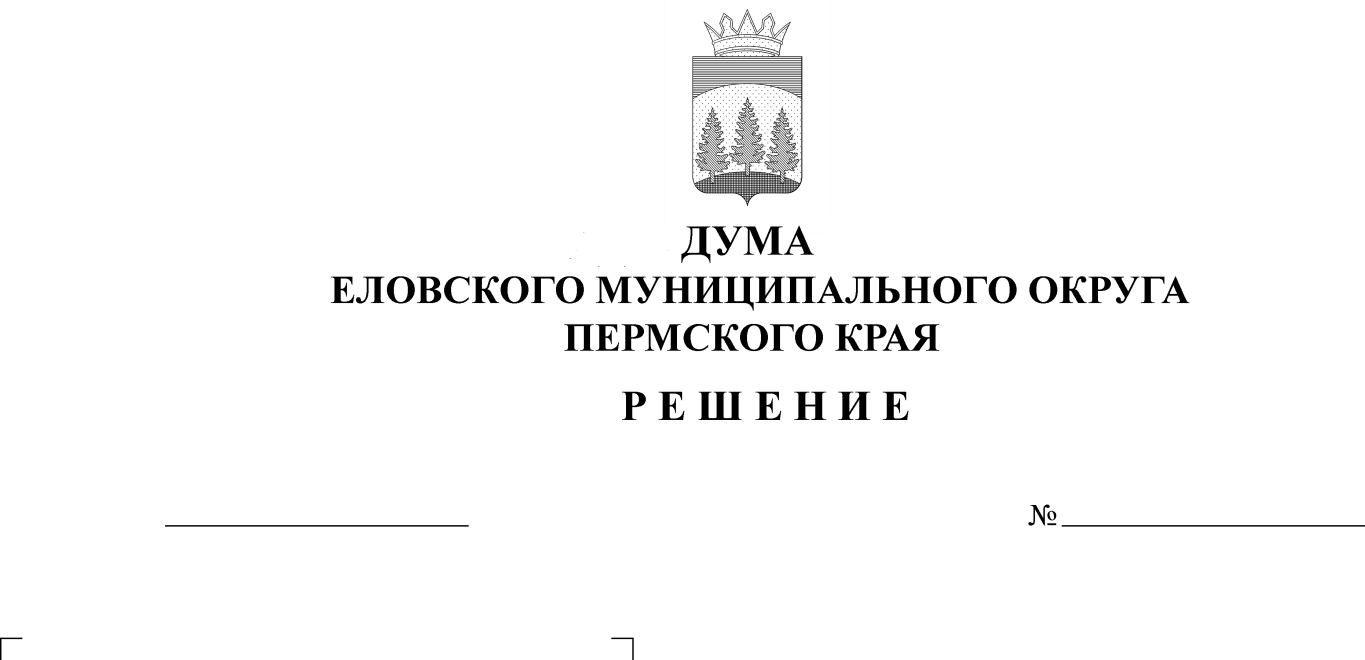 В соответствии с частью 5 статьи 264.2 Бюджетного кодекса Российской Федерации, Законом Пермского края от 05 ноября 2019 г. № 475-ПК «Об образовании нового муниципального образования Еловский муниципальный округ Пермского края», Решением Думы Еловского муниципального округа Пермского края от 28 сентября 2020 г. № 14 «О вопросах правопреемства»Дума Еловского муниципального округа Пермского края РЕШАЕТ:Статья 1.1. Утвердить отчет об исполнении бюджета муниципального образования «Брюховское сельское поселение» за 2020 год по доходам в сумме 10 081 936 рублей 94 копейки, по расходам в сумме 11 372 127 рублей 31 копейка, с дефицитом в сумме 1 290 190 рублей 37 копеек, с источниками финансирования дефицита бюджета муниципального образования «Брюховское сельское поселение» в сумме 1 290 190 рублей 37 копеек.2. Утвердить доходы бюджета муниципального образования «Брюховское сельское поселение»:2.1. по кодам классификации доходов бюджета согласно приложению 1 к настоящему решению;2.2. по кодам поступлений в бюджет (группам, подгруппам, статьям, подстатьям классификации доходов бюджета), относящихся к доходам бюджета согласно приложению 2 к настоящему решению. 3. Утвердить расходы бюджета муниципального образования «Брюховское сельское поселение»:3.1. по разделам, подразделам классификации расходов бюджета за 2020 год согласно приложению 3 к настоящему решению;3.2. по целевым статьям (муниципальным программам и непрограммным направлениям деятельности), группам видов расходов классификации расходов бюджета за 2020 год согласно приложению 4 к настоящему решению;3.3. по ведомственной структуре расходов бюджета согласно приложению 5 к настоящему решению.4. Утвердить источники финансирования дефицита бюджета муниципального образования «Брюховское сельское поселение» за 2020 год согласно приложению 6 к настоящему решению.5. Утвердить перечень муниципальных программ и объемы их финансирования за 2020 год согласно приложению 7 к настоящему решению.Статья 2. Настоящее решение опубликовать в газете «Искра Прикамья».Статья 3. Решение вступает в силу со дня его официального опубликования.Приложение 1к решению ДумыЕловского муниципального округа Пермского краяот 06.07.2021 № 142Доходы бюджета муниципального образования «Брюховское сельское поселение» за 2020 год по кодам классификации доходов бюджетаПриложение 2к решению ДумыЕловского муниципального округа Пермского края от 06.07.2021 № 142Доходы бюджета муниципального образования «Брюховское сельское поселение» по кодам поступлений в бюджет (группам, подгруппам, статьям, подстатьям классификации доходов бюджета) за 2020 год Приложение 3к решению ДумыЕловского муниципального округа Пермского краяот 06.07.2021 № 142Расходы бюджета муниципального образования «Брюховское сельское поселение» по разделам, подразделам классификации расходов бюджета за 2020 год, рублейПриложение 4к решению ДумыЕловского муниципального округа Пермского края от 06.07.2021 № 142 Распределение бюджетных ассигнований по целевым статьям (муниципальным программам и непрограммным направлениям деятельности) группам и подгруппам, видов расходов  классификации  расходов бюджета на 2020 год, рублей Приложение 5к решению ДумыЕловского муниципального округа Пермского краяот 06.07.2021 № 142 Ведомственная структура расходов на 2020 год, рублейПриложение 6к решению ДумыЕловского муниципального округа Пермского краяот 06.07.2021 № 142Источники финансирования дефицита бюджета за 2020 годПриложение 7к решению ДумыЕловского муниципального округа Пермского краяот 06.07.2021 № 142Перечень муниципальных программ и объемы их финансированияКод бюджетной классификацииКод бюджетной классификацииНаименование показателяУтвержденоИсполненоАдминистра-тор поступленийКБКНаименование показателяУтвержденоИсполненоАдминистра-тор поступленийКБКНаименование показателяУтвержденоИсполненоАдминистра-тор поступленийКБКНаименование показателяУтвержденоИсполненоАдминистра-тор поступленийКБКНаименование показателяУтвержденоИсполнено1234510010302231010000110Доходы от уплаты акцизов на дизельное топливо, подлежащие распределению между бюджетами субъектов Российской Федерации и местными бюджетами с учетом установленных дифференцированных нормативов отчислений в местные бюджеты (по нормативам, установленным Федеральным законом о федеральном бюджете в целях формирования дорожных фондов субъектов Российской Федерации)624 660,00602 326,9010010302241010000110Доходы от уплаты акцизов на моторные масла для дизельных и (или) карбюраторных (инжекторных) двигателей, подлежащие распределению между бюджетами субъектов Российской Федерации и местными бюджетами с учетом установленных дифференцированных нормативов отчислений в местные бюджеты (по нормативам, установленным Федеральным законом о федеральном бюджете в целях формирования дорожных фондов субъектов Российской Федерации)3 920,004 308,2810010302251010000110Доходы от уплаты акцизов на автомобильный бензин, подлежащие распределению между бюджетами субъектов Российской Федерации и местными бюджетами с учетом установленных дифференцированных нормативов отчислений в местные бюджеты (по нормативам, установленным Федеральным законом о федеральном бюджете в целях формирования дорожных фондов субъектов Российской Федерации)806 080,00810 298,8610010302261010000110Доходы от уплаты акцизов на прямогонный бензин, подлежащие распределению между бюджетами субъектов Российской Федерации и местными бюджетами с учетом установленных дифференцированных нормативов отчислений в местные бюджеты (по нормативам, установленным Федеральным законом о федеральном бюджете в целях формирования дорожных фондов субъектов Российской Федерации)-104 390,00-111 041,64100 Федеральное казначейство1 330 270,001 305 892,4018210102010011000110Налог на доходы физических лиц с доходов, источником которых является налоговый агент, за исключением доходов, в отношении которых исчисление и уплата налога осуществляются в соответствии со статьями 227, 227.1 и 228 Налогового кодекса Российской Федерации (сумма платежа (перерасчеты, недоимка и задолженность по соответствующему платежу, в том числе по отмененному)95 000,0099 094,0318210102010012100110Налог на доходы физических лиц с доходов, источником которых является налоговый агент, за исключением доходов, в отношении которых исчисление и уплата налога осуществляются в соответствии со статьями 227, 227.1 и 228 Налогового кодекса Российской Федерации (пени по соответствующему платежу)0,0082,7618210102030011000110Налог на доходы физических лиц с доходов, полученных физическими лицами в соответствии со статьей 228 Налогового кодекса Российской Федерации (сумма платежа (перерасчеты, недоимка и задолженность по соответствующему платежу, в том числе по отмененному)0,0034,6218210503010011000110Единый сельскохозяйственный налог (сумма платежа (перерасчеты, недоимка и задолженность по соответствующему платежу, в том числе по отмененному)0,00-38 688,2318210503010012100110Единый сельскохозяйственный налог (пени по соответствующему платежу)0,00-2 126,8618210601030101000110Налог на имущество физических лиц, взимаемый по ставкам, применяемым к объектам налогообложения, расположенным в границах сельских поселений (сумма платежа (перерасчеты, недоимка и задолженность по соответствующему платежу, в том числе по отмененному)245 000,00238 189,8318210601030102100110Налог на имущество физических лиц, взимаемый по ставкам, применяемым к объектам налогообложения, расположенным в границах сельских поселений (пени по соответствующему платежу)0,005 784,1018210606033101000110Земельный налог с организаций, обладающих земельным участком, расположенным в границах сельских поселений (сумма платежа (перерасчеты, недоимка и задолженность по соответствующему платежу, в том числе по отмененному)545 000,00539 981,0018210606033102100110Земельный налог с организаций, обладающих земельным участком, расположенным в границах сельских поселений (пени по соответствующему платежу)0,004 870,5218210606043101000110Земельный налог с физических лиц, обладающих земельным участком, расположенным в границах сельских поселений (сумма платежа (перерасчеты, недоимка и задолженность по соответствующему платежу, в том числе по отмененному)166 800,00169 297,3918210606043102100110Земельный налог с физических лиц, обладающих земельным участком, расположенным в границах сельских поселений (пени по соответствующему платежу)0,002 085,65182 Федеральная налоговая служба1 051 800,001 018 604,8199111105035100000120Доходы от сдачи в аренду имущества, находящегося в оперативном управлении органов управления сельских поселений и созданных ими учреждений (за исключением имущества муниципальных бюджетных и автономных учреждений)69 000,0078 366,0099111302995100000130Прочие доходы от компенсации затрат бюджетов сельских поселений224 858,95224 858,9599120216001100000150Дотации бюджетам сельских поселений на выравнивание бюджетной обеспеченности из бюджетов муниципальных районов7 321 700,007 321 700,0099120219999100000150Прочие дотации бюджетам сельских поселений30 789,7830 789,7899120230024100000150Субвенции бюджетам сельских поселений на выполнение передаваемых полномочий субъектов Российской Федерации5 700,00900,0099120235118100000150Субвенции бюджетам сельских поселений на осуществление первичного воинского учета на территориях, где отсутствуют военные комиссариаты99 200,0099 200,0099120705030100000150Прочие безвозмездные поступления в бюджеты сельских поселений2 225,002 225,0099121960010100000150Возврат прочих остатков субсидий, субвенций и иных межбюджетных трансфертов, имеющих целевое назначение, прошлых лет из бюджетов сельских поселений0,00-600,00991Администрация Еловского муниципального района Пермского края7 753 473,737 757 439,73Итого10 135 543,7310 081 936,94Код классификации доходовНаименование кода поступлений в бюджет (группа, подгруппа, статья, подстатья)Уточненный планИсполнено12341 00 00000 00 0000 000Налоговые и неналоговые доходы 2 675 928,952 627 722,161 01 00000 00 0000 000Налог на прибыль, доходы95 000,0099 211,411 01 02000 01 0000 110Налог на доходы физических лиц95 000,0099 211,411 01 02010 01 0000 110Налог на доходы физических лиц с доходов, источником которых является налоговый агент, за исключением доходов, в отношении которых, исчисление и уплата налогов осуществляется со статьями 227, 227.1 и 228 Налогового кодекса Российской Федерации (сумма платежа, перерасчеты, недоимка и задолженность по собственному платежу, в том числе по отмененному).95 000,0099 176,791 01 02030 01 0000 110Налог на доходы физических лиц с доходов, полученных физическими лицами в соответствии со статьей 228 Налогового кодекса Российской Федерации0,0034,621 03 00000 00 0000 000Налоги на товары (работы, услуги), реализуемые на территории РФ1 330 270,001 305 892,401 03 02231 01 0000 110Доходы от уплаты акцизов на дизельное топливо, подлежащие распределению между бюджетами субъектов Российской Федерации и местными бюджетами с учетом установленных дифференцированных нормативов отчислений в местные бюджеты (по нормативам, установленным Федеральным законом о федеральном бюджете в целях формирования дорожных фондов субъектов Российской Федерации)624 660,00602 326,901 03 02241 01 0000 110Доходы от уплаты акцизов на моторные масла для дизельных и (или) карбюраторных (инжекторных) двигателей, подлежащие распределению между бюджетами субъектов Российской Федерации и местными бюджетами с учетом установленных дифференцированных нормативов отчислений в местные бюджеты (по нормативам, установленным Федеральным законом о федеральном бюджете в целях формирования дорожных фондов субъектов Российской Федерации)3 920,004 308,281 03 02251 01 0000 110Доходы от уплаты акцизов на автомобильный бензин, подлежащие распределению между бюджетами субъектов Российской Федерации и местными бюджетами с учетом установленных дифференцированных нормативов отчислений в местные бюджеты (по нормативам, установленным Федеральным законом о федеральном бюджете в целях формирования дорожных фондов субъектов Российской Федерации)806 080,00810 298,861 03 02261 01 0000 110Доходы от уплаты акцизов на прямогонный бензин, подлежащие распределению между бюджетами субъектов Российской Федерации и местными бюджетами с учетом установленных дифференцированных нормативов отчислений в местные бюджеты (по нормативам, установленным Федеральным законом о федеральном бюджете в целях формирования дорожных фондов субъектов Российской Федерации)- 104 390,00-111 041,641 05 00000 00 0000 000Налоги на совокупный доход0,00-40 815,091 05 03010 01 0000 110Единый сельскохозяйственный налог0,00-40 815,091 06 00000 00 0000 000Налоги на имущество 956 800,00960 208,491 06 01000 00 0000 110Налог на имущество физических лиц245 000,00243 973,931 06 01030 10 0000 110Налог на имущество физических лиц, взимаемый по ставкам, применяемым к объектам налогообложения, расположенными в границах сельских поселений. 245 000,00243 973,931 06 06000 00 0000 110Земельный налог711 800,00716 234,561 06 06033 10 0000 110Земельный налог с организаций, обладающих земельным участком, расположенным в границах сельских поселений (сумма платежа (перерасчеты, недоимка и задолженность по соответствующему платежу, в том числе по отмененному)).545 000,00544 851,521 06 06043 10 1000 110Земельный налог с физических лиц, обладающих земельным участком, расположенным в границах сельских поселений (сумма платежа (перерасчеты, недоимка и задолженность по соответствующему платежу, в том числе по отмененному)).166 800,00171 383,041 11 00000 00 0000 000Доходы от использования имущества, находящегося в государственной и муниципальной собственности69 000,0078 366,001 11 05035 10 0000 120Доходы от сдачи в аренду имущества, находящегося в оперативном управлении органов управления сельских поселений и созданных ими учреждений (за исключением имущества муниципальных бюджетных и автономных учреждений).69 000,0078 366,00  1 13 00000 00 0000 000Доходы от оказания платных услуг и компенсации затрат государства224 858,95224 858,95  1 13 02995 10 0000 130Прочие доходы от компенсации затрат бюджетов сельских поселений224 858,95224 858,952 00 00000 00 0000 000Безвозмездные поступления7 459 614,787 454 214,782 02 16001 10 0000 150Дотации бюджетам сельских поселений на выравнивание бюджетной обеспеченности из бюджетов муниципальных районов7 321 700,007 321 700,002 02 19999 10 0000 150Прочие дотации бюджетам сельских поселений30 789,7830 789,782 02 35118 10 0000 150Субвенция бюджетам поселений  на осуществление первичного воинского учета на территориях, где отсутствуют военные комиссариаты99 200,0099 200,002 02 30024 10 0000 150Субвенция бюджетам поселений на выполнение передаваемых полномочий субъектов РФ5 700,00900,002 07 05030 10 0000 150Прочие безвозмездные поступления в бюджеты сельских поселений2 225,002 225,002 19 60010 10 0000 150Возврат прочих остатков субсидий, субвенций и иных межбюджетных трансфертов, имеющих целевое назначение, прошлых лет из бюджетов сельских поселений0,00-600,00Итого доходов10 135 543,7310 081 936,94Раз-делКФСРНаименование КФСРЛимиты2020 годРасход по ЛС12345010102Функционирование высшего должностного лица субъекта Российской Федерации и муниципального образования456 041,61456 041,61010103Функционирование законодательных (представительных) органов государственной власти и представительных органов муниципальных образований17 921,1017 921,10010104Функционирование  Правительства Российской  Федерации, высших органов исполнительной власти субъектов Российской Федерации, местных администраций2 304 729,892 303 638,51010111Резервный фонд20 000,000,00010113Другие общегосударственные вопросы565 600,00565 600,0001Общегосударственные вопросы3 364 292,603 343 201,22020203Модернизация вооруженных сил РФ и воинских формирований99 200,0099 200,0002Национальная оборона99 200,0099 200,00030310Обеспечение пожарной безопасности947 161,94947 161,9403Национальная безопасность и правоохранительная деятельность947 161,94947 161,94040409Дорожное хозяйство (дорожные фонды)1 150 157,641 150 157,6404Национальная экономика1 150 157,641 150 157,64050502Коммунальное хозяйство200 000,00200 000,00050503Благоустройство1 477 888,811 477 888,8105Жилищно-коммунальное хозяйство1 677 888,811 677 888,81080801Культура3 799 999,743 799 999,7408Культура, кинематография3 799 999,743 799 999,74090907Санитарно-эпидемиологическое благополучие5 100,00300,0009Здравоохранение5 100,00300,00101001Пенсионное обеспечение111 000,00111 000,00101003Социальное обеспечение населения435 536,73243 217,9610Социальная политика546 536,73354 217,96Итого расходов11 590 337,4611 372 127,31ЦСРВРНаименование расходовУточненный планИсполнено1234579 0 00 00000Муниципальная программа «Комплексного социально-экономического развития муниципального образования «Брюховское сельское поселение»8 010 744,867 818 426,0979 1 01 00000Подпрограмма «Пожарная безопасность Брюховского сельского поселения»947 161,94947 161,9479 1 01 00001Основное мероприятие «Обеспечение пожарной безопасности на территории Брюховского сельского поселения»947 161,94947 161,94100Расходы на выплаты персоналу в целях обеспечения выполнения функций государственными (муниципальными) органами, казенными учреждениями органами управления государственными внебюджетными фондами182 294,47182 294,47500Закупка товаров, работ и услуг для государственных (муниципальных) нужд764 867,47764 867,4779 2 00 00000Подпрограмма «Благоустройство территории Брюховского сельского поселения»1 677 888,811 677 888,8179 2 01 00000Основное мероприятие «Благоустройство территории»1 477 888,811 477 888,8179 2 01 00001Уличное освещение421 062,61421 062,61500Межбюджетные трансферты421 062,61421 062,6179 2 01 00002Обкашивание территории19 794,3219 794,32500Межбюджетные трансферты19 794,3219 794,3279 2 01 00003Уборка аварийных деревьев27 205,6827 205,68500Межбюджетные трансферты27 205,6827 205,6879 2 01 00005Санитарная обработка парков, аллей и кладбищ13 415,2013 415,20500Межбюджетные трансферты13 415,2013 415,2079 2 01 00006Участие в организации по сбору и транспортированию ТКО120 381,00120 381,00500Межбюджетные трансферты120 381,00120 381,0079 2 01 00007Содержание мест захоронения20 000,0020 000,00500Межбюджетные трансферты20 000,0020 000,0079 2 01 00008Создание  и обустройство зон отдыха, спортивных и детских игровых площадок, площадок для занятия адаптивной культурой и адаптивным спортом для лиц с ограниченными возможностями здоровья856 030,00856 030,00500Межбюджетные трансферты856 030,00856 030,0079 2 02 00000Основное мероприятие «Жилищно-коммунальное хозяйство»200 000,00200 000,0079 2 02 01001Поддержка жилищно-коммунального хозяйства200 000,00200 000,00500Межбюджетные трансферты200 000,00200 000,0079 3 02 00000Подпрограмма «Развитие культуры Брюховского сельского поселения»3 799 999,743 799 999,74Основное мероприятие «Развитие культурной деятельности на территории Брюховского сельского поселения»3 799 999,743 799 999,7479 3 02 00010Дома Досуга. Обеспечение деятельности подведомственных учреждений3 104 899,743 104 899,74500Межбюджетные трансферты3 104 899,743 104 899,7479 3 02 00020Организация библиотечного обслуживания населения Брюховского сельского поселения695 100,00695 100,00500Межбюджетные трансферты695 100,00695 100,0079 5 03 00000Подпрограмма «Дорожное хозяйство»1 150 157,641 150 157,6479 5 03 01000Основное мероприятие «Содержание автомобильных дорог местного значения на территории Брюховского сельского поселения»1 123 483,481 123 483,48795 03 01001Содержание автомобильных дорог местного значения за счет средств дорожного фонда1 123 483,481 123 483,48500Межбюджетные трансферты1 123 483,481 123 483,4879 5 03 ST040Ремонт автомобильной дороги д. Мичура, ул.Советская от д.30а до д.№37,протяженностью 500м 26 674,1626 674,16500Закупка товаров, работ и услуг для  государственных (муниципальных)  нужд 26 674,1626 674,1679 7 03 00000Подпрограмма «Улучшение жилищных условий граждан, проживающих на территории Брюховского сельского поселения, в том числе молодых семей, молодых специалистов»435 536,73243 217,9679 7 03 L4970Улучшение жилищных условий граждан проживающих на территории Брюховского сельского поселения, в том числе молодых семей, молодых специалистов435 536,73243 217,96500Межбюджетные трансферты435 536,73243 217,9690 0 00 00000Непрограммные направления3 579 592,603 553 701,2295 0 00 00000Обеспечение деятельности органов местного самоуправления3 579 592,603 553 701,2295 1 01 00010Глава сельского поселения - Глава администрации Брюховского сельского поселения456 041,61456 041,61100Расходы на выплаты персоналу в целях обеспечения выполнения функций государственными (муниципальными) органами, казенными учреждениями органами управления государственными внебюджетными фондами456 041,61456 041,6195 3 03 00030Содержание муниципальных органов Брюховского сельского поселения2 304 129,892 303 038,51100Расходы на выплаты персоналу в целях обеспечения выполнения функций государственными (муниципальными) органами, казенными учреждениями органами управления государственными внебюджетными фондами95 940,9094 849,52200Закупка товаров, работ и услуг для государственных (муниципальных)  нужд1 960,001 960,00300Социальное обеспечение и иные выплаты населению58 647,2058 647,20500Межбюджетные трансферты2 147 581,792 147 581,7995 0 63 2П040Составление протоколов об административных нарушениях600,00600,00500Межбюджетные трансферты600,00600,0095 7 07 00070Резервные фонды20 000,000,00800Иные бюджетные ассигнования20 000,000,0095 3 03 01170Передача полномочий по осуществлению функций бухгалтерского учета и отчетности498 600,00498 600,00500Межбюджетные трансферты498 600,00498 600,0095 4 04 00040Организация и проведение приватизации, инвентаризации и паспортизации объектов муниципального имущества67 000,0067 000,00500Межбюджетные трансферты67 000,0067 000,0095 0 40 51180Осуществление первичного воинского учета на территориях, где отсутствуют военные комиссариаты99 200,0099 200,00100Расходы на выплаты персоналу в целях обеспечения выполнения функций99 200,0099 200,0095 6 00 00000 Пенсии за выслугу лет111 000,00111 000,0095 6 06 00060Пенсии за выслугу лет лицам, замещающим муниципальные должности муниципального образования, муниципальным служащим Брюховского сельского поселения111 000,00111 000,00500Социальные обеспечение и иные выплаты населению111 000,00111 000,0095 0 63 00000Санитарно-эпидемиологическое благополучие5 100,00300,0095 0 63 2У090Субвенция бюджетам сельских поселений на осуществление мероприятий по отлову безнадзорных животных, их транспортировке, учету и регистрации, содержанию, лечению, кастрации (стерилизации), эвтаназии, утилизации4 800,000,00500Межбюджетные трансферты4 800,000,0095 0 63 2У100Субвенция бюджетам сельских поселений на администрирование государственных полномочий по организации проведения мероприятий по отлову безнадзорных животных, их транспортировке, учету и регистрации, содержанию, лечению, кастрации (стерилизации), эвтаназии, утилизации300,00300,00500Межбюджетные трансферты300,00300,0095 2 02 00020Депутаты Совета депутатов Брюховского сельского поселения17 921,1017 921,10100Расходы на выплаты персоналу в целях обеспечения выполнения функций17 921,1017 921,10Итого расходов11 590 337,4611 372 127,31ВедРз,ПРЦСРВРНаименование расходаУточненный планИсполнено1234567991Администрация Еловского муниципального района11 572 416,3611 354 206,210100Общегосударственные вопросы3 346 371,503 345 280,120102Функционирование высшего должностного лица субъекта Российской Федерации и муниципального образования456 041,61456 041,6195 0 00 00000Обеспечение деятельности органов местного самоуправления Брюховского сельского поселения456 041,61456 041,6195 1 01 00010Глава сельского поселения- глава администрации Брюховского сельского поселения456 041,61456 041,61100Расходы на выплаты персоналу в целях обеспечения выполнения функций государственными (муниципальными) органами, казенными учреждениями органами управления государственными внебюджетными фондами 456 041,61456 041,610104Функционирование Правительства РФ, высших органов исполнительной власти субъектов РФ, местных администраций2 304 729,892 303 638,5195 0 00 00000Обеспечение деятельности органов местного самоуправления Брюховского сельского поселения2 304 129,892 303 638,51953 03 00030Содержание муниципальных органов Брюховского сельского поселения2 304 129,892 303 038,51100Расходы на выплаты персоналу в целях обеспечения выполнения функций государственными (муниципальными) органами, казенными учреждениями органами управления государственными внебюджетными фондами 95 940,9094 849,52200Закупка товаров, работ и услуг для государственных (муниципальных) нужд1 960,001 960,00300Социальное обеспечение и иные выплаты населению58 647,2058 647,20500Межбюджетные трансферты2 147 581,792 147 581,79950 63 2П040Составление протоколов об административных правонарушениях600,00600,00500Межбюджетные трансферты600,00600,000111Резервный фонд20 000,0020 000,0095 0 00 00000Резервный фонд20 000,0020 000,00957 07 00070Резервный фонд администрации Брюховского сельского поселения20 000,0020 000,00800Иные бюджетные ассигнования20 000,0020 000,000113Другие общегосударственные вопросы565 600,00565 600,0095 0 00 00000Мероприятия, осуществляемые в рамках непрограммных направлений расходов565 600,00565 600,00953 03 01 170Передача полномочий по осуществлению функций бухгалтерского учета и отчетности498 600,00498 600,00500Межбюджетные трансферты 498 600,00498 600,0095 4 04 00040Организация и проведение приватизации, инвентаризации и паспортизации объектов муниципального имущества67 000,0067 000,00500Межбюджетные трансферты67 000,0067 000,000200Национальная оборона99 200,0099 200,00020395 0 00 00000Обеспечение деятельности органов местного самоуправления администрации Брюховского сельского поселения99 200,0099 200,0095 0 40 51180Осуществление первичного воинского учета на территориях, где отсутствуют воинские комиссариаты99 200,0099 200,00100Расходы на выплаты персоналу в целях обеспечения выполнения функций государственными (муниципальными) органами, казенными учреждениями органами управления государственными внебюджетными фондами 99 200,0099 200,000300Национальная безопасность и правоохранительная деятельность947 161,94947 161,940310Обеспечение противопожарной безопасности947 161,94947 161,9479 1 01 00000Подпрограмма «Пожарная безопасность Брюховского сельского поселения»947 161,94947 161,94791 01 00001Основное мероприятие «Обеспечение пожарной безопасности на территории Брюховского сельского поселения»947 161,94947 161,94100Расходы на выплаты персоналу в целях обеспечения выполнения функций государственными (муниципальными) органами, казенными учреждениями органами управления государственными внебюджетными фондами 182 294,47182 294,47500Закупка товаров, работ и услуг для  государственных (муниципальных) нужд764 867,47764 867,470400Национальная экономика1 150 157,641 150 157,640409Дорожное хозяйство1 150 157,641 150 157,6479 5 03 00000Подпрограмма «Дорожное хозяйство»1 150 157,641 150 157,6479 5 03 00000Основное мероприятие «Содержание автомобильных дорог местного значения на территории Брюховского сельского поселения»1 150 157,641 150 157,6479 5 03 01001Содержание автомобильных дорог местного значения за счет средств дорожного фонда1 123 483,481 123 483,48500Межбюджетные трансферты1 123 483,481 123 483,4879 5 03 ST040Ремонт автомобильной дороги д. Мичура, ул.Советская от д.30а до д. №37, протяженностью 500м 26 674,1626 674,16500Межбюджетные трансферты26 674,1626 674,160500Жилищно-коммунальное хозяйство1 677 888,811 677 888,810502Коммунальное хозяйство200 000,00200 000,0079 2 00 00000Подпрограмма «Благоустройство территории Брюховского сельского поселения»200 000,00200 000,0079 2 02 01001Поддержка жилищно-коммунального хозяйства200 000,00200 000,00500Межбюджетные трансферты200 000,00200 000,000503Благоустройство1 477 888,811 477 888,8179 2 01 00000Подпрограмма «Благоустройство территории Брюховского сельского поселения»1 477 888,811 477 888,8179 2 01 00001Уличное освещение421 062,61421 062,61500Межбюджетные трансферты421 062,61421 062,61792 01 00002Обкашивание территории19 794,3219 794,32500Межбюджетные трансферты19 794,3219 794,32792 01 00003Уборка аварийных деревьев27 205,6827 205,68500Межбюджетные трансферты27 205,6827 205,68792 01 00005Санитарная обработка парков, аллей и  кладбищ 13 415,2013 415,20500Закупка товаров, работ и услуг для государственных (муниципальных)  нужд13 415,2013 415,20792 01 00006Установка мусорных контейнеров120 381,00120 381,00500Межбюджетные трансферты120 381,00120 381,00792 01 00007Содержание мест захоронения20 000,0020 000,00500Межбюджетные трансферты20 000,0020 000,0079 2 01 00008Создание и обустройство зон отдыха, спортивных и детских игровых площадок, площадок для занятия адаптивной культурой и адаптивным спортом для лиц с ограниченными возможностями здоровья856 030,00856 030,00500Иные закупки товаров, работ и услуг для  государственных (муниципальных) нужд856 030,00856 030,000800Культура, кинематография3 799 999,743 799 999,740801Культура3 799 999,743 799 999,7479 3 02 00000Подпрограмма «Развитие культуры Брюховского сельского поселения3 799 999,743 799 999,7479 3 02 00000Основное мероприятие «Развитие культурной деятельности на территории Брюховского сельского поселения»3 799 999,743 799 999,74793 02 00010Дома досуга, обеспечение деятельности подведомственных учреждений3 104 899,743 104 899,74500Межбюджетные трансферты3 104 899,743 104 899,7479 3 02 01020Организация библиотечного обслуживания населения Брюховского сельского поселения695 100,00695 100,00500Межбюджетные трансферты695 100,00695 100,000900Здравоохранение5 100,00300,00090795 0 63 00000Санитарно-эпидемиологическое благополучие5 100,00300,0095 0 63 2У090Субвенция бюджетам сельских поселений на осуществление мероприятий по отлову безнадзорных животных, их транспортировке, учету и регистрации, содержанию, лечению, кастрации (стерилизации), эвтаназии, утилизации.4 800,000,00500Межбюджетные трансферты4 800,000,0095 0 632У100Субвенция бюджетам сельских поселений на администрирование государственных полномочий по организации проведения мероприятий по отлову безнадзорных животных, их транспортировке, учету и регистрации, содержанию, лечению, кастрации (стерилизации), эвтаназии, утилизации300,00300,00500Межбюджетные трансферты300,00300,001000Социальная политика546 536,73354 217,961001Пенсионное обеспечение111 000,00111 000,0095 6 06 00000Пенсии за выслугу лет111 000,00111 000,0095 6 06 00060Пенсии за выслугу лет лицам, замещающим муниципальные должности муниципального образования, муниципальным служащим Брюховского сельского поселения111 000,00111 000,00500Межбюджетные трансферты111 000,00111 000,001003Социальное обеспечение населения435 536,73243 217,9679 7 03 00000Подпрограмма «Улучшение жилищных условий граждан, проживающих на территории Брюховского сельского поселения, в том числе молодых семей, молодых специалистов»435 536,73243 217,9679 7 03 L4970Улучшение жилищных условий граждан проживающих на территории Брюховского сельского поселения, в том числе молодых семей, молодых специалистов435 536,73243 217,96500Межбюджетные трансферты435 536,73243 217,96920Совет депутатов Брюховского сельского поселения17 921,1017 921,100100Общегосударственные вопросы17 921,1017 921,100103Функционирование законодательных (представительных) органов местного самоуправления17 921,1017 921,1095 0 00 00000Обеспечение деятельности органов местного самоуправления Брюховского сельского поселения17 921,1017 921,1095 2 02 00020Депутаты Совета депутатов Брюховского сельского поселения17 921,1017 921,10100Расходы на выплаты персоналу в целях обеспечения выполнения функций государственными (муниципальными) органами, казенными учреждениями органами управления государственными внебюджетными фондами 17 921,1017 921,10Итого расходов11 590 337,4611 372 127,31Код классификации источников внутреннего финансирования дефицитаНаименование кода классификации источников внутреннего финансирования дефицитаСумма, рублейСумма, рублейКод классификации источников внутреннего финансирования дефицитаНаименование кода классификации источников внутреннего финансирования дефицитаУточненныйбюджетИсполнено за отчетный период123490  00  00  00  00  0000  000Источники финансирования дефицитов бюджетов - всего1 454 793,731 290 190,3701  00  00  00  00  0000  000Изменение остатков средств1 454 793,731 290 190,3701  05  00  00  00  0000  000Изменение остатков средств на счетах по учету средств бюджетов1 454 793,731 290 190,3701  05  02  00  00  0000  500Увеличение прочих остатков средств бюджетов- 10 135 543,73- 10 131 626,8301  05  02  01  00  0000  510Увеличение прочих остатков денежных средств бюджетов- 10 135 543,73- 10 131 626,8301  05  02  01  10  0000  510Увеличение прочих остатков денежных средств бюджетов муниципальных районов- 10 135 543,73- 10 131 626,8301  05  00  00  00  0000  600Уменьшение остатков средств бюджетов11 590 337,4611 421 817,2001  05  02  00  00  0000  600Уменьшение прочих остатков средств бюджетов11 590 337,4611 421 817,2001  05  02  01  00  0000  610Уменьшение прочих остатков денежных средств бюджетов11 590 337,4611 421 817,2001  05  02  01  10  0000  610Уменьшение прочих остатков денежных средств бюджетов сельских поселений11 590 337,4611 421 817,20№п/пНаименование муниципальных программСумма, руб.Сумма, руб.№п/пНаименование муниципальных программпланфакт12341Муниципальная программа «Комплексного социально-экономического развития муниципального образования «Брюховское сельское поселение»8 010 744,867 818 426,09